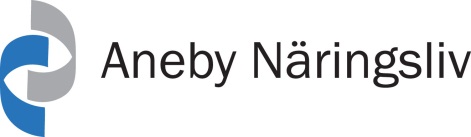 Protokoll fört vid 104:e ordinarie styrelsemötet för 
Aneby Näringsliv, ekonomisk förening.Datum: 2020-04-22Plats: Köpmansgatan 9Närvarande: Lars-Erik Fälth, Emma Eriksson, Beata Allen, Ola Gustafsson. Charlotte Johansson (adjungerad).Frånvarande: Åke Berg, Daniel Berlin, Tomas Axelsson, Patrik Göransson, Elmir Lindov.§ 1 Mötets öppnande I ordförandens frånvaro leddes förhandlingarna av vice ordf Lars-Erik Fälth som öppnade mötet, det 104:e i ordningen. § 2 JusterareTill att justera dagens protokoll utses Beata Allen.§ 3 Föregående protokollProtokoll från styrelsemötet 2020-03-31, samt det extra styrelsemötet via mail, 2020-04-06, godkänns. § 4 Ekonomi, inkomster/utgifter samt fasta och rörliga kostnader		Ingen ny ekonomisk rapport föreligger.§ 5 Kommande aktiviteterÅrsstämma 2020-06-25Årsstämman är framflyttad till torsdag 25 juni. Plats: J3 Köket. Utöver årsstämma planeras för utdelning av priserna Årets företagare, Årets unga företagare och Årets nytänkare.Stämmohandlingar är klara. Detaljerat program tas på nästa styrelsemöte.Frukostsamtal 30 april – Vi genomför det i samarbete med Aneby SK, utomhus vid nya fotbollshallen. ASK berättar om bygget och dessutom kommer Bengt Spjuth, MediaSpjuth, och pratar om nästa steg, hur startar företagen om efter coronapandemin.Frukostsamtal 28 maj – Vi bjuder in Ida Malmberg, kommunens upphandlare, till detta mötet. Sedan får vi naturligtvis stämma av och se hur vi kan genomföra detta på ett säkert sätt.Näringslivsgolf 18 aug – beslutas att fortsätta med denna populära tradition. Ola bokar in Wiredaholm. Samma ekonomiska villkor för deltagarna som föregående år.Planerade aktiviteter framflyttade – finansieringskväll och Starta eget-kurs (båda med Ida som ansvarig) är framflyttade till efter sommaren.Efterfrågade aktiviteter – sedan tidigare har vi noterat kurs i heta arbeten, samt ytterligare en kursdag för förarcertifikat till bomlift och saxlyft.Kurs efterfrågas också i ”hur hantera hot och våld”. Gäller i första hand för köpmän, restauranger med flera.Trivselaktivitet för medlemmarna – diskussion förs om att försöka få till något sådant under tidig höst. Flera förslag diskuteras.§ 6 Frågor kring köpmännenAnebydagen planeras till 30 maj, men programmet modifieras. Detaljplanering sker närmare aktuell dag, men barnens djurpark och uppträdanden på Fredstorget är inte aktuellt.§ 7 Coronapandemins följdverkningarEn lång diskussion förs i ämnet. Många företag drabbas mycket hårt, medan andra klarar sig betydligt bättre. På Aneby Näringslivs hemsida finns ständigt uppdaterad information om de olika möjligheter som erbjuds företagare i form av nationella krispaket.Lokalt är det viktigt att vi är lyhörda för hur olika företag påverkas, för att undvika att företag och arbetsställen försvinner. Frukostmötet kommande vecka erbjuder en mötesplats och förhoppningsvis också medskick av ett knippe positiva tankar för att möta tiden efter coronapandemin. § 8 Information från kommunenArbetet för tillfället fokuseras helt kring två stora ämnen; 1) coronapandemin med dels det dagliga arbetet kring omsorgsfrågor med mera, men också följdverkningarna, samt 2) framtida kostnadseffektivisering för att klara budgetarbetet.§ 9 MedlemsfrågorAneby Näringsliv har i dagarna nåtts av det mycket tragiska beskedet att vår medlem, Lars-Erik Johansson, Jarls Måleri AB, har lämnat jordelivet alldeles för tidigt. Lasse Målare har allt sedan han övertog Jarls Måleri AB, varit en aktiv medlem i föreningen.Nya medlemmar bearbetas, och flera företag är på väg att gå in som aktiva medlemmar.§ 10 PersonalfrågorInget att rapportera.§ 11 Övriga frågorInga anmälda frågor.§ 12 Kommande styrelsemöteOnsdag 3 juni kl 18.00§ 13 AvslutningOrdförande avslutar mötet.Justeras:Lars-Erik Fälth 	Beata Allen		Ola Gustafsson 
mötesordförande   	justerare       		sekreterare  